Obrazec za zamenjavo ali vračilo naročenega blagaŽelim (označite):Vrniti blago. Kupnino za vrnjene izdelke mi:nakažite na moj TRR račun SI56 _ _ _ _   _ _ _ _   _ _ _ _   _ _ _ ,          odprt pri banki _____________________________________________________štejte kot dobropis pri naslednjem nakupuZamenjati prejeti izdelek z:enakim izdelkom druge barve ali velikosti: ___________________________drugim izdelkom: ___________________________________________________Prosimo označite razloge za vračilo ali zamenjavo blaga:dostavili ste mi napačen izdelekdostavili ste mi poškodovan izdelekprejeto blago mi ni všeč / mi ne ustrezareklamacijadrugo: ___________________________________________________________________Ime in priimek: _________________________________________________________________Ulica in hišna številka: ____________________________________ Kraj: _________________ Številka in datum naročila: ___________ ,     ____ .  ____ . ________Številka računa: _____________________Kraj in datum: ______________________  			Podpis: ___________________ROSSI SPORTTovorna ulica 233000 CeljeTel.: 03 491 16 16E-pošta: rossisport@rossisport.si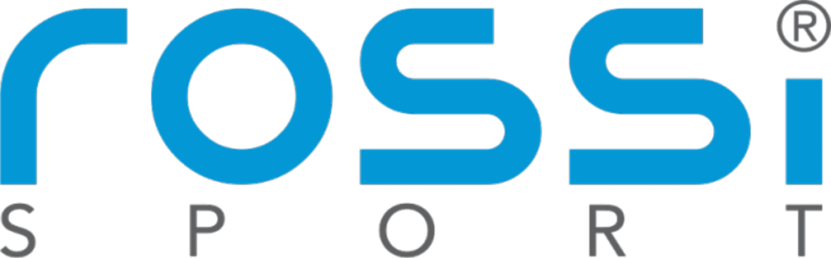                                                   www.rossisport.si